Call for Street Artists:  Bankers Hill Juniper Street Art ProjectThe Bankers Hill Neighborhood Parking Committee (BHNPC) is seeking qualifications and conceptual designs from qualified artists (as defined by City code; see attached definition) to beautify and enliven a triangle of pavement known as Juniper Island.Location:  Intersection of Juniper, Curlew and Union Streets in Bankers Hill.         (See attached map of Juniper Island).Scope of Work:  Create a street mural in an existing intersection.  Make it an interesting public space, a “must see” place.  Provide an asset for the neighborhood and visible by aircraft.  Cannot contain letters or numbers.  May incorporate bollards, container trees to provide added traffic buffers. Submittal Requirements:  1.Please submit recent samples of your work that has been completed.    Include any history of public art, murals, large scale projects.2.Describe your approach to completing the project.  3.Describe the materials and techniques to be used. 4.Indicate if community volunteers will be invited to help.5. Indicate your general timeframe for completing the work.6. Include any experience with marine, outdoor specialty paint, street art, or murals.7.Please feel free to provide a concept design for the space.8. Submit cost breakdown estimates i.e. Artist, additional staff/volunteers, material       estimates.  Note a specialized thermoplasty paint will be needed on asphalt.Process: All submittals will be reviewed by the Bankers Hill Neighborhood Parking Committee. Finalists may be invited to present to the BHNPC and possibly other community groups. Final selection will be made by the BHNPC.City Permit:  The selected proposal will be included in an application to the City’s Commission for Arts and Culture for a Placemaking Permit. The BHNPC will take the lead in preparing and submitting the required application package with assistance from the selected artist.Submittal Deadline:  All submittals are due by October 3rd, 3 pm to:				Gerrie Trussell, Executive Director				Uptown Community Parking District				2720 Fifth Avenue Suite H
				San Diego,  CA.   92103 or email to:	                                                       Uptowngerrie@gmail.comThe BHNPC reserves the right to reject any and all proposals.  Call for Street Artists:  ContinuedBankers Hill Juniper Street Art ProjectDefinition of Artist per San Diego Municipal Code:Artist means an individual generally recognized by critics and peers as a professional practitioner of the visual, performing, or language arts, or a combination thereof, based on that professional practitioner’s body of work, educational background, experience, past commissions, exhibition/performance record, publications, and production of artworks.The San Diego Commission for Arts and Culture requires that selected artists meet this definition.Location Map:The Painted triangle in the aerial photo below is the available “canvas” for the proposed artwork. All or part of it may be used.  The triangle is approximately 30’ wide at the north end along Juniper and extends about 130’ to the south, covering roughly 2,000 sq. ft.  The site is visible by aircraft on arrival to San Diego.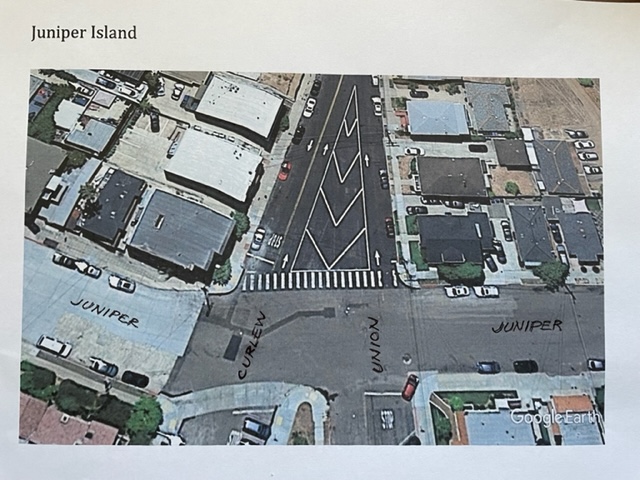 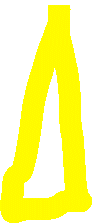 